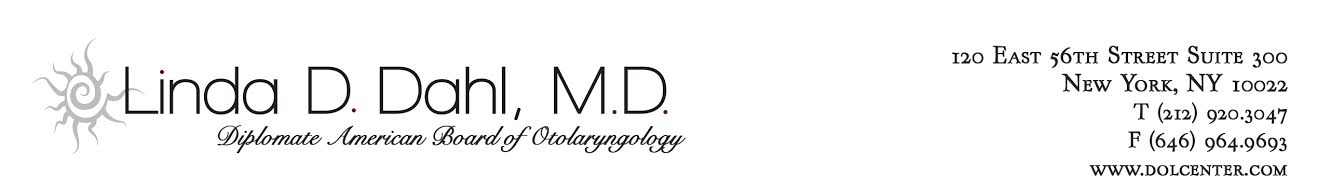 Health QuestionnaireName: ________________________________________ Age: _______ Height:_______ Weight: ___________ Date: _______________Reason for visit: _______________________________________________________________________________________________Drug allergies and reactions: ______________________________________________________________________________________Non drug allergies and reactions:____________________________________________________________________________________	Medications you are currently takingReview of Systems (Please mark yes or no for current symptoms.)Family History (Please mark if any blood relative has suffered any of the following.)Past Illness (Please mark if you have had any of these illnesses.)Previous Surgeries (Please list the name, surgeon, and date of any past surgeries.)Social History (Please mark appropriate responses.)Diet: 			Omnivore	Vegetarian		Vegan		Other_______________________________Use of alcohol:		Never 		Occasional/ Social 		Moderate 	Daily Use of tobacco: 		Never 		Previously but quit (when):_____________	Yes (how many packs per day) ____________Use of recreational drugs: 	Never 		Previously but quit (when):_____________ 	Active (what drugs)____________________NameDoseyesnoyesnoyesnoGeneralFeverThroatSorenessEyesPainChillsPainVision lossWeight lossSwallowing problemExcessive tearsFatigue/malaiseVoice problemItching/irritationSleep problemsBad breathDrainageCoughheartburnNeckLump/massHeadacheForeign body sensationThyroidEarsItchingAllergyUrticariaRespiratoryWheezingPainHay feverExcessive sputumFullness/pressurePersistent infectionsHemoptysisHearing lossNeurologicHeadachesCoughWaxSyncope/passing outSkinRashRinging/buzzingSeizuresItchingear drainageweaknessUlcers/growthsNoseObstructionVestibularVertigo (spinning)Excess scarringCongestionDizzinessBleeding problemPost nasal dripJoint problemsdrynessFacial painWith head turnsBleedingWhile sittingRunny noseAlcoholismArthritisBlindnessAllergiesHigh cholesterolKidney diseaseAnemiaAsthmaCancerHearing lossHypertensionStrokeAnesthesia problemsBleeding problemsDiabetesHeart diseaseMigrainesThyroid diseaseIllnessDate of onsetName of surgerySurgeonYear